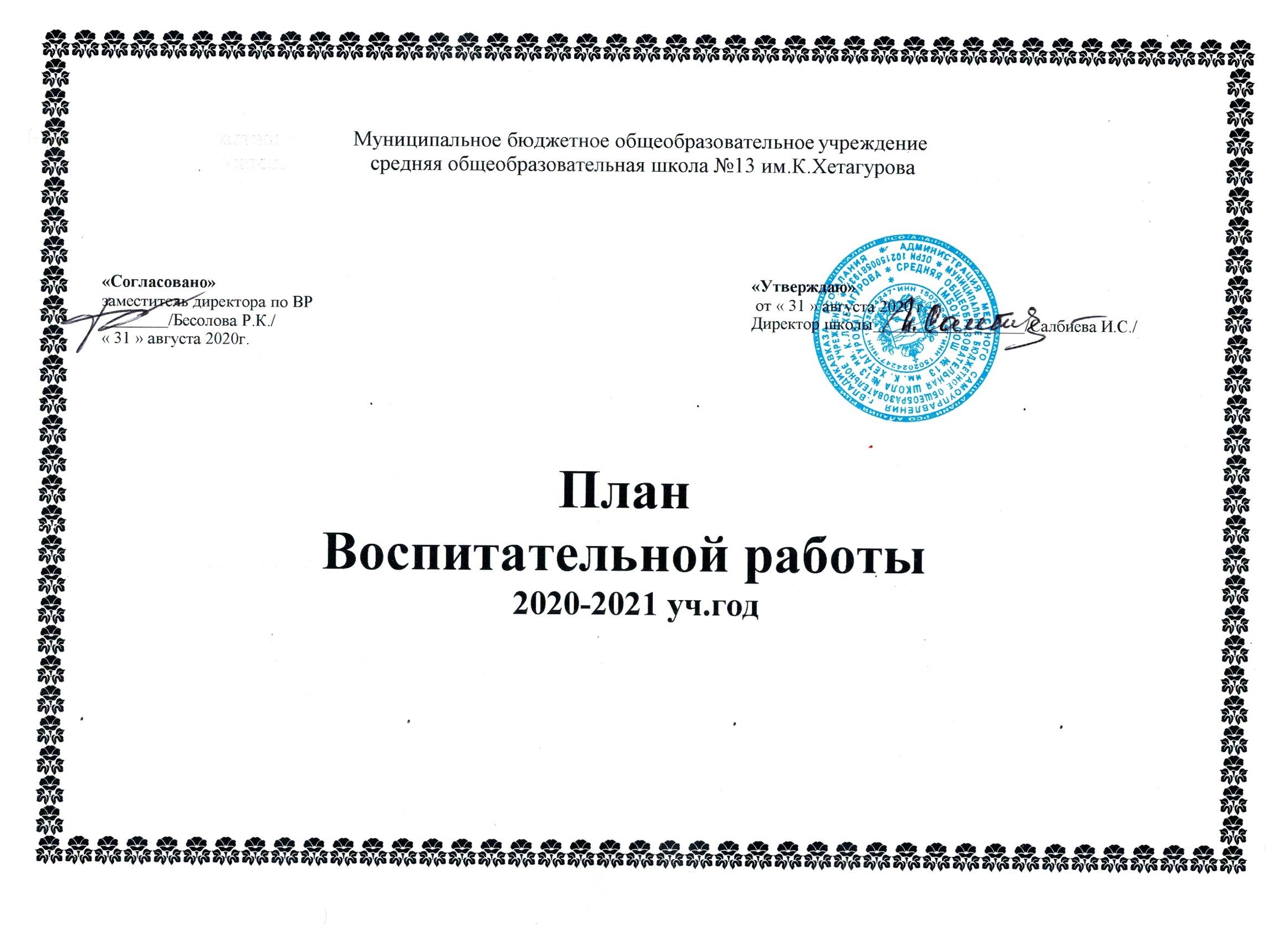 СОДЕРЖАНИЕПОЯСНИТЕЛЬНАЯ ЗАПИСКА. ЦЕЛИ И ЗАДАЧИ ВОСПИТАТЕЛЬНОЙ РАБОТЫ. СОДЕРЖАНИЕ И ФОРМЫ ВОСПИТАТЕЛЬНОЙ РАБОТЫСОЦИАЛЬНЫЙ ПАСПОРТ КЛАССА.Список класса и сведения об учащихся.Сведения о семьеСведения о родителяхХАРАКТЕРИСТИКА КЛАССАСПИСОК ЧЛЕНОВ САМОУПРАВЛЕНИЯ КЛАССАПЛАНИРОВАНИЕ ВОСПИТАТЕЛЬНОЙ РАБОТЫ НА 2020-2021 УЧЕБНЫЙ ГОДРабота с родителямиРабота по правовому воспитанию и социальной профилактике правонарушений и безнадзорности среди учащихсяМероприятия по привитию навыков ведения безопасного образа жизниПлан общешкольных собраний и конференций на 2020-2021 учебный год5.5 ПЛАН РАБОТЫ МБОУ СОШ №13 им.К.Хетагурова, направленный на повышение эффективной работы школ по половому воспитанию несовершеннолетних.УРОВЕНЬ ВОСПИТАННОСТИ ОБУЧАЮЩИХСЯ КЛАССАУДОВЛЕТВОРЕННОСТЬ РАБОТОЙ ОБРАЗОВАТЕЛЬНОГО УЧРЕЖДЕНИЯАНАЛИЗ ДЕЯТЕЛЬНОСТИ КЛАССНОГО РУКОВОДИТЕЛЯ.УЧАСТИЕ ДЕТЕЙ В КОНКУРСАХ, в классных и общешкольных делах, выполнение творческих работ, победы и награды.РАБОТА КЛАССНОГО РУКОВОДИТЕЛЯ ПО САМООБРАЗОВАНИЮМЕТОДИЧЕСКАЯ КОПИЛКА1. ПОЯСНИТЕЛЬНАЯ ЗАПИСКАЦЕЛЬЮ  воспитательной  работы  МБОУ СОШ №13 им.К.Хетагурова  в  2020-2021  учебном  году  является создание условий, способствующих развитию интеллектуальных, творческих, личностных качеств учащихся, их социализации и адаптации в обществе на основе принципов самоуправления.ЗАДАЧИ: 1) Вовлечение каждого ученика школы в воспитательный процесс.Развитие у учащихся самостоятельности, ответственности, инициативы, творчества.Развитие физически здоровой личности.Развитие соуправления учеников и учителей.Создание ситуации «успеха» для каждого ученика.Повышение уровня профессиональной культуры и педагогического мастерства учителя для сохранения стабильно положительных результатов в обучении и воспитании учащихся.СОДЕРЖАНИЕ И ФОРМЫ ВОСПИТАТЕЛЬНОЙ РАБОТЫ:Вся воспитательная работа школы организована таким образом, что коллективные творческие дела объединены в воспитательные модули. В центре такого модуля яркое общее ключевое дело. Это позволяет создать в школе периоды творческой активности, задать четкий ритм жизни школьного коллектива, избежатьстихийности, оказывать действенную помощь классному руководителю. Воспитательные модули:Сентябрь	«Месячник: Внимание, дети!» Октябрь	«Дорогие мои старики»Ноябрь	«За здоровый образ жизни» Декабрь	«Встречаем Новый год !»Январь	«Живи родник!»Февраль	« Я патриот»Март			«Я и мое место в мире» Апрель	«Быстрее, выше, сильнее» Май		«Помним дни былые»ПРИОРИТЕТНЫЕ НАПРАВЛЕНИЯ В ВОСПИТАТЕЛЬНОЙ РАБОТЕ НА 2020-2021 УЧЕБНЫЙ ГОД:-гражданско-патриотическое воспитание;-духовно-нравственное воспитание;-экологическое воспитание;-физкультурно-оздоровительное воспитание;-половое и семейное воспитания;-самоуправление;профориентационноеРЕАЛИЗАЦИЯ ЭТИХ ЦЕЛЕЙ И ЗАДАЧ ПРЕДПОЛАГАЕТ:создание благоприятных условий и возможностей для полноценного развития личности, для охраны здоровья и жизни детей;создание условий проявления и мотивации творческой активности воспитанников в различных сферах социально значимой деятельности;развитие системы непрерывного образования; преемственность уровней и ступеней образования; поддержкаисследовательской и проектной деятельности;освоение и использование в практической деятельности новых педагогических технологий и методик воспитательной работы;развитие различных форм ученического самоуправления;дальнейшее развитие и совершенствование системы дополнительного образования в школе;координация деятельности и взаимодействие всех звеньев воспитательной системы: базового и дополнительного образования; школы и социума; школы и семьи;Образ выпускника начальной школы:Социальная компетенция - Восприятие и понимание учащимися таких ценностей, как «семья», «школа», «учитель», «родина», «природа», «дружба со сверстниками», «уважение к старшим». Потребность выполнять правила для учащихся, умение различать хорошие и плохие поступки людей, правильно оценивать свои действия и поведение одноклассников, соблюдать порядок и дисциплину в школе и общественных местах. Соблюдение режима дня и правил личной гигиены. Стремление стать сильным, быстрым, ловким и закаленным, желание попробовать свои силы в занятиях физической культурой и спортом.Общекультурная компетенция - Наблюдательность, активность и прилежание в учебном труде, устойчивый интерес к познанию. Сформированность основных черт индивидуального стиля учебной деятельности, готовности к обучению в основной школе. Эстетическая восприимчивость предметов и явлений в окружающей природной и социальной среде, наличие личностного (собственного, индивидуального) эмоционально окрашенного отношения к произведениям искусства.Коммуникативная компетенция - Овладение простейшими коммуникативными умениями и навыками:умение говорить и слушать; способность сопереживать, сочувствовать, проявлять внимание к другим людям, животным, природе.Образ выпускника основной школы:Нравственный потенциал: социальная взрослость, ответственность за свои действия, осознание собственной индивидуальности, потребность в общественном признании, необходимый уровень воспитанности.Интеллектуальный потенциал: достаточный уровень базовых знаний, норм социального поведения и межличностного общения.Коммуникативный потенциал: эмпатия, коммуникативность, толерантность, умения саморегуляции.Художественно - эстетический потенциал: самосознание и адекватная самооценка, способность рассуждать и критически оценивать произведения литературы и искусства.Физический потенциал: самоопределение в способах достижения здоровья, самоорганизация на уровне здорового образа жизни.Основные направления воспитания и социализации:   воспитание гражданственности, патриотизма, социальной ответственности и компетентности, уважения к правам, свободам и обязанностям человека;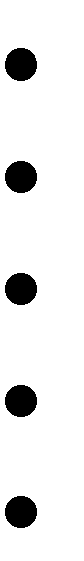 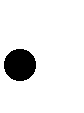 воспитание нравственных чувств, убеждений и этического сознания;воспитание трудолюбия, творческого отношения к образованию, труду, жизни, подготовка к сознательному выбору профессии; формирование ценностного отношения к семье, здоровью и здоровому образу жизни;воспитание ценностного отношения к природе, окружающей среде (экологическое воспитание);воспитание ценностного отношения к прекрасному, формирование представлений об эстетических идеалах и ценностях, основ эстетической культуры (эстетическое воспитание).Все направления воспитания и социализации важны, дополняют друг друга и обеспечивают развитие личности на основе отечественных духовных, нравственных и культурных традиций.Планируемые результаты:у учащихся сформированы представления о базовых национальных ценностях российского общества;учащиеся активно включены в коллективную творческую деятельность ученического самоуправления, ориентированную на общечеловеческие и национальные ценности;система воспитательной работы стала более прозрачной, логичной благодаря организации через погружение в «тематические периоды»; такая система ориентирована на реализацию каждого направления воспитательной работы;максимальное количество учащихся включено в систему дополнительного образования.организация занятий в кружках направлена на развитие мотивации личности к познанию и творчеству;повышено профессиональное мастерство классных руководителей и мотивация к самообразованию, благодаря чему увеличилась эффективность воспитательной работы в классах.система мониторинга эффективности воспитательного процесса позволяет своевременное выявление и анализ изменений, происходящих в воспитательном процессе, и факторов, вызывающих их;повышена педагогическая культура родителей, система работы способствует раскрытию творческого потенциала родителей, совершенствованию семейного воспитания на примерах традиций семьи, усилению роли семьи в воспитании детей.Система дополнительного образованияВся внеурочная деятельность в школе направлена на формирование социальной компетентности учащихся, развитие их творческого потенциала.Цель воспитания — это личность, свободная, талантливая, физически здоровая, обогащенная научными знаниями, способная самостоятельно строить свою жизнь.Однако потребности личности в достижениях связываются не только с учебной деятельностью. В соответствии с этим направленность внеурочной воспитательной работы можно охарактеризовать следующим образом: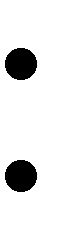 направленность на сотрудничество с людьми, оказание помощи и поддержки окружающим, ответственности за общее дело;направленность на формирование коммуникативной компетентности, способности к эффективному межличностному взаимодействию, совместной работе в коллективе и группе;направленность на формирование высокой и устойчивой самооценки, чувства собственного достоинства.ПЛАНИРОВАНИЕ ВОСПИТАТЕЛЬНОЙ РАБОТЫ НА 2020-2021 УЧЕБНЫЙ ГОДСЕНТЯБРЬМесячник безопасности дорожного движения и противодействия экстремизму и терроризму « Внимание: дети!»ОКТЯБРЬМесячник охраны здоровья, профилактики алкоголизма, курения, наркомании, суицидального поведения «Здоровое поколение!»НОЯБРЬМесячник правового воспитания, профилактики правонарушений и безнадзорности несовершеннолетних«Права детства»ДЕКАБРЬМесячник противопожарной безопасности «Знаток пожарной безопасности»ЯНВАРЬМесячник профориентационной работы «Мир профессий»ФЕВРАЛЬМесячник гражданско-патриотического воспитания «Мое Отечество»МАРТМесячник духовно-нравственного воспитания «Спешите делать добро»АПРЕЛЬМесячник природоохранной и экологической деятельности «Цвети, Земля»МАЙМесячник героико-патриотического воспитания «Я помню, я горжусь»ИЮНЬРабота с родителямиРабота по правовому воспитанию и социальной профилактике правонарушений и безнадзорности среди учащихсяМероприятия по привитию навыков ведения безопасного образа жизниНаправление воспитательной работыЗадачи работы по данному направлениюГражданско-патриотическое воспитаниеФормирование у учащихся таких качества, как долг, ответственность, честь, достоинство, личность.Воспитание любви и уважения к традициям Отечества, школы, семьи.Духовно-нравственное воспитаниеФормирование нравственных основ культуры поведения, уважение личности.Создание условий для развития у учащихся творческих способностей.Воспитание ценностного отношения к прекрасному, формирование               представлений об эстетических идеалах и ценностях, основ                эстетической  культуры (эстетическое воспитание).Экологическое воспитаниеИзучение учащимися природы и истории родного края.Формирование правильного отношения к окружающей среде.Проведение природоохранных акцийФизкультурно-оздоровительное воспитаниеФормирование у учащихся культуры сохранения и совершенствования собственного здоровья.Популяризация занятий физической культурой и спортом.               Пропаганда здорового образа жизниСемейное воспитание (приложение№1)Работа с родителями, проведение общешкольных родительских собраний,          лекториев, круглых столов, дискуссионных площадок по вопросам воспитания.Самоуправление в школе и  в классеРазвитие у учащихся качеств: активность, ответственность, самостоятельность, инициатива.Развитие самоуправления в школе и в классе.Организация учебы актива классов.Методическая работаИзучение и обобщение опыта работы классных руководителей;Оказание методической помощи классным руководителям в работе с классом.Профориентационноеподготовить учащихся к осознанному выбору профессии;предоставить учащимся сведения о массовых профессиях, в которых нуждается современное общество;информировать учащихся о путях получения профессии,воспитывать уважение к разным видам профессиональной деятельности, особенно к профессиям в сфере материального производства;дать понятие о психофизиологических особенностях личности;познакомить с профессиями, в которых нуждается город, район.Работа кружков и спортивных секцийКонтроль за работой кружков и секций;Увеличение сети кружков и секций.Контроль за воспитательным процессомСоблюдение подотчетности всех частей воспитательного процесса.Выявление  недостатков в воспитательной работе и  их устранение.Направлениевоспитательной работыНазвание мероприятияДата проведенияКлассыОтветственныйГражданско- патриотическое воспитаниеТоржественная линейка, посвященная Дню знаний и Всероссийский открытый урок по ОБЖ День солидарности в борьбе с терроризмомНеделя безопасности02.09.03.09.-04.09.26-30.09.1-111-11Зам.директора по ВР Классные руководителиПреподаватель ОБЖНравственно-эстетическое воспитаниеКлассные часы, посвященныеМеждународному дню распространения грамотностиПосвящение в первоклассники25.09.08.09.До 30.09.29.09.1-41-еУчителя литературыЗам.директора по ВР, учителя русского языкаКлассные руководителиУчебно-познавательная деятельностьСбор информации по одаренным детямВ течение месяца1-11Зам.директора по ВР Классные руководителиПрофилактика терроризма и экстремизмаКруглый стол «В единстве – наше настоящее и будущее»В течение месяца9-11Зам.директора по ВРФизкультурно- оздоровительное воспитаниеПрофилактическая акция «Внимание, дети!»Встреча с работником ОГИБДД «В стране дорожных знаков»До 13.09.1-11Преподаватель   ОБЖ, классные руководителиФизкультурно- оздоровительное воспитаниеАкция «За здоровье и безопасность наших детей»Уроки здоровьяВ течение месяцаУчителя физкультуры, преподаватель-организатор ОБЖ, классные руководителиКлассные часы  «В здоровом теле – здоровый дух»27.09.5-11 классыЗам. директора по ВР, учителя физической культуры, преподаватель ОБЖ,классные руководителиТрудовое и экологическое воспитаниеУборка пришкольной территории и территории памятникаГенеральные уборки кабинетовДо 13.09.6-112-11Зам. директора по ВР преподаватель Классные руководителиРабота с родителямиОбщешкольное родительское собрание(в онлайн режиме)До 27.09.Родители учащихся1-11 классовАдминистрация школы,классные руководителиРабота с органами ученическогосамоуправленияДеловая игра «Избирательная компания» (выборы в состав УС). Выборы в органы классного самоуправленияРабота по выявлению учащихся, обладающих лидерскими качествамиСовет старшеклассников.В течение месяца5-11 классыКлассные руководители Работа с классными руководителямиЗаседание классных руководителейАнализ воспитательной работы за 2019-2020 учебный год.Планирование воспитательной работы на 2020-2021 учебный годИндивидуальные консультации по планированию воспитательной работыДо 06.09.1-11 классЗам.директора по ВР Классные руководителиЗам.директора по ВРДополнительноеобразование, внеурочная деятельностьРабота по оформлению документации руководителей кружковСоставление расписания работы кружковДо 06.09.Классныеруководители 1-11Зам.директора по ВР,руководители кружков, классные руководителиКонтроль за воспитательным процессомПроверка и анализ планов воспитательной работы классных руководителей Составление расписания классных часов Сбор информации о летнем труде и отдыхе учащихсяПроверка классных уголковДо 13.09.Классные руководители 1-11Зам.директора по ВР, классные руководителиСоциально-психологическая службаОформление социального паспорта школы. Уточнение списков учащихся, стоящих на различных видах учета, сбор информации из классов о «трудных» детях.До 16.09.1-11Педагог-психологПрофориентационноеПрофориентационные  уроки13.09.Зам.директора по ВРКл.руководителиНаправление воспитательной работыНазвание мероприятияВремя проведенияДля кого проводитсяОтветственныйГражданско- патриотическое воспитаниеВсероссийский открытый урок «День гражданской обороны».«Всероссийский урок безопасности школьников в сети Интернет»04.10                  30.101-118-11Зам.директора по ВРклассные руководителиПрофилактика терроризма и экстремизмаИзучение на уроках обществознания нормативных документов попротиводействию экстремизмув течение месяца по плану8-11Учитель обществознанияНравственно-эстетическое воспитаниеПраздничный концерт «С любовью к Вам, Учителя!» День самоуправления.Выпуск поздравительных газет, посвященных Дню учителя05.10.До 05.10.1-11 Педагоги ДО, классные руководители Нравственно-эстетическое воспитаниеАкция «Милосердие»- День пожилых людей.02.10. - 03.10.1-5Классные руководителиНравственно-эстетическое воспитаниеМеждународный день школьных библиотек25.09.   Библиотекарь Нравственно-эстетическое воспитаниеВсероссийский	урок	«Экология	и энергосбережение» 16.10.6-9учитель биологииНравственно-эстетическое воспитаниеВечер «Осенний бал».25.10.8-11Зам. директора по ВР Течиев В.В.классные руководителиФизкультурно- оздоровительное воспитаниеПроведение классных часов на темы ЗОЖ Акция «За здоровье и безопасность наших детей»«Веселые старты»В течение месяцаНШ1-11Классные руководители, Учителя физкультурыТрудовое и экологическое воспитаниеУборка пришкольной территории и территории памятникаГенеральные уборки кабинетовВ течение месяца5-112-11Зам. директора по ВР Учителя технологии,Классные руководителиРабота с родителямиРодительский лекторий 1-4 классыВ течение месяца1-4Зам.директора по ВР,классные руководителиРабота с органами ученическогосамоуправленияЗаседание членов ученического самоуправления«На фыдӕлты ныхас»До 25.10.8-115-11Зам.директора по ВРРабота с классными руководителямиСовещание классных руководителей по итогам воспитательной работы в сентябреСеминар «Конфликтные ситуации. Пути их решения»До 25.10.Зам.директора по ВР Дополнительное образованиеПроверка журналов ДОСбор информации о занятости учащихся в объединениях ДОДо 25.10.10.10.-20.101-11Зам.директора по ВРКонтроль за воспитательным процессомСправка по итогам проверки планов ВР Справка по охвату учащихся ДОУчет посещаемости учащихсяДеятельность классных руководителей 5-ых классов по адаптации учащихсяРабота классных руководителей по учету посещаемости учащихся.До 25.10.10.10.-20.10Зам.директора по ВРСоциально-психологическая службаДиагностика адаптации учащихся 1- ых и 5- ых классовАнкетирование. Уровень информированностии отношения подростков к алкоголю и наркотическим веществамДо 25.10.10.10.-20.101 и 51-11Педагог-психологПрофориентационное« Моя будущая профессия» ( встречи с интересными людьми)15.109-11Зам.директора по ВРНаправлениевоспитательной работыНазвание мероприятияВремя проведенияДля кого проводитсяОтветственныйГражданско- патриотическое воспитаниеКлассные часы «День народного единства»Конкурсная программа « В стране дорожных знаков»04.1115.11-25.112-111-4Зам.директора по ВР Классные руководителиПрофилактика терроризма и экстремизмаКлассные часы на тему: «Терроризм - злопротив человечества»В течение месяцаКлассные руководителиНравственно-эстетическое воспитаниеМероприятия ко дню Матери «Святостьматеринства»До 24.11.1-11Классные руководителиКлассные часы «Толерантность»                  16.111-114-11Классные руководители Физкультурно- оздоровительное воспитаниеВидеофильм с обсуждением «Защита от всех форм насилия»Акция «За здоровье и безопасность наших детей»Участие в городских соревнованиях по волейболуВ течение месяца5-111-117-11Зам.директора по ВР Классные руководителиУчителя физкультурыТрудовое и экологическоевоспитаниеУборка территории Генеральные уборки кабинетовВ течение месяца8-112-11Классные руководителиРабота с родителямиРодительский лекторий 5-7 классы5-7Зам.директора по ВРРабота с классными руководителямиСовещание классных руководителей по итогам воспитательной работы в октябре1-11Зам.директора по ВРДополнительное образованиеПосещение занятий кружков1-11Зам.директора по ВРКонтроль за воспитательным процессомДеятельность классного руководителя 10 класса по адаптации учащихсяРабота классных руководителей по учету посещаемости учащихсяСостояние дневников учащихся 1-11 классов109-11Зам.директора по ВРСоциально-психологическая службаДиагностика адаптации учащихся 10 класса Обследование жилищно-бытовых условий учащихся «группы риска»«Просмотр и обсуждение видеофильма «От проступка к преступлению»101-11Психолог, классные руководители  инспекторОПДНДиагностика адаптации учащихся 10 класса Обследование жилищно-бытовых условий учащихся «группы риска»«Просмотр и обсуждение видеофильма «От проступка к преступлению»5-10ПрофориентационноеСерия классных часов по профориентацииВ течение месяца1-11Классные руководителиНаправлениевоспитательной работыНазвание мероприятияВремя проведенияДля кого проводитсяОтветственныйГражданско- патриотическоеДень Неизвестного солдата День героев ОтечестваУрок России «Мне о России надо говорить» День Конституции РФБеседы с инспектором ОПДН «Пиротехника и последствия шалости с пиротехникой»03.12.09.12.12.12.В течение месяца1-117-11Преподаватель ОБЖ,классные руководители, инспектор ОПДНПрофилактика терроризма и экстремизмаОрганизация профилактической работы ( беседы «Нет терроризму!)В течение месяца5-111-4преподаватель-организатор ОБЖклассные руководителиНравственно-эстетическое воспитание1 декабря – день борьбы со СПИДом. Беседа с врачом-наркологом «Формула здоровья».Классные часы – уроки доброты, посвященные Дню людей с ограниченными возможностями Акция «Подарок детям – инвалидам!»Всероссийской акции «Час кода» Праздник «Путешествие в новогоднюю сказку».Вечер «Новогоднее шоу».01.12.03.12.04.12.-10.12.До 27.12.9-111-111-11Зам.директора по ВР, Классные руководители ПДОУчитель  информатики Зам.директора по ВР, Классные руководителиФизкультурно- оздоровительное воспитаниеСсоревнования  по баскетболуАкция «За здоровье и безопасность наших детей»В течение месяца9-111-11Классные руководители Учителя физкультуры Классные руководителиТрудовое и экологическое воспитаниеГенеральные уборки кабинетовДо 27.12.2-11Классные руководителиРабота с родителямиРодительский лекторий 8-11 классыТретья неделя8-11Зам.директора по ВР классные руководители 8-11 кл.Работа с классными руководителямиПсихологический семинар «Конфликтныеситуации. Пути их решения»Вторая неделя5-11Зам.директора по ВРДополнительное образованиеПосещение занятий кружков.Результативность работы кружков по итогам 1-го полугодия.В течение месяца Четвертая неделя1-11Зам.директора по ВРКонтроль за воспитательным процессомТематическая проверка «Выполнение классными руководителями 1-11 классов планов воспитательной работы за 1-ое полугодие»Работа классных руководителей по учету посещаемости учащихсяСостояние дневников учащихся 7-8 классовВ течение месяца1-11Зам.директора по ВРСоциально-психологическая службаОбследование жилищно-бытовых условийучащихся из неблагополучных семейВ течение месяца1-11  Классные руководители    Инспектор ПДНПрофориентационноеРайонный конкурс рисунков «Моябудущая профессия»По плану УО5-11Зам.директора по ВРНаправлениевоспитательной работыНазвание мероприятияВремя проведенияДля кого проводитсяОтветственныйГражданско- патриотическоевоспитаниеДень снятия блокады ЛенинградаМеждународный день памяти жертв Холокоста27.01.8-11Учителя историиНравственно-эстетическое воспитаниеВыставка-ярмарка «Национальные ремесла»22.015-11Зам.директора по ВРРуководители ДОПрофилактика терроризма и экстремизмаВыставка рисунков по теме: "Мир безнасилия"В течение месяцаКлассные руководителиФизкультурно- оздоровительное воспитаниеУчастие в районных соревнованиях по шашкам и шахматамВ течение месяца5-11Учитель -предметникТрудовое и экологическое воспитаниеГенеральные уборки кабинетовДо 20.012-11Классные руководителиДополнительное образованиеПосещение занятий кружков с целью проверкипосещаемостиВ течение месяца1-11Зам.директора по ВРКонтроль за воспитательным процессомРабота классных руководителей по учету посещаемости учащихсяПроверка классных уголковСостояние дневников учащихся 5-6 классов Результативность кружков и секций за 1 полугодиеВ течение месяца1-115-6Зам.директора по ВРЗам.директора по ВР, руководитель МОПрофориентационноеЭкскурсия в пожарную частьВ течение месяца7-11Зам.директора поВР,классные руководителиНаправлениевоспитательной работыНазвание мероприятияВремя проведенияДля кого проводитсяОтветственныйГражданско- патриотическое воспитаниеКлассные часы на тему гражданско- патриотической направленности. Встречи с воинами Российской армии.Акция «Поздравляем ветеранов» Конкурс плакатов «Славься, Отечество»Классный час «И помнит мир спасенный», посвященный Сталинградской битвеДень памяти о россиянах, исполнявших служебный долг за пределами ОтечестваДо 21.02.02.02.15.02.1-11Классные руководители, преподаватель ОБЖКлассные часы  памяти воинам-интернационалистамПрофилактика терроризма и экстремизмаМесячник оборонно-массовой испортивно-оздоровительной работы (по спец.плану)В течение месяцаЗам.директора по ВР,Нравственно-эстетическое воспитаниеУчастие в городском конкурсе патриотической песни «Споемте, друзья!»До 25.02.5-11Зам.директора по ВР учитель музыки.Нравственно-эстетическое воспитаниеПраздник «Прощание с Азбукой»До 21.02.1-еклассные руководители 1-х классовНравственно-эстетическое воспитаниеДень российской наукиМеждународный день родного языка08.02.21.02.2-11Руководители ШМОуч.филологиФизкультурно- оздоровительное воспитаниеПроведение классных часов на темы ЗОЖСпортивные соревнования «Сила и мужество» 9-11 классы.В течение месяца1-111- 9Классные руководители Учителя физкультуры Дополнительное образованиеРезультативность работы кружков дляучащихся начального звена, работающих по ФГОСВ течение месяца2-3Зам.директора по ВРКонтроль за воспитательным процессомРабота классных руководителей по учету посещаемости учащихсяСостояние дневников учащихся 3-4 классовПервая неделяЧетвертая неделя3-4 классыЗам.директора по ВРЗам.директора по ВР, руководитель МОПрофориентационноеОрганизация экскурсий и встреч с представителями  учебных заведений городаВ течение месяцаНаправлениевоспитательной работыНазвание мероприятияВремя проведенияДля кого проводитсяОтветственныйНравственно-эстетическое воспитаниеКлассные часы, посвященныеМеждународному дню борьбы с наркоманией и наркобизнесомПраздничный концерт-поздравление для мам и бабушекВыставка рисунков «Моя мама»Литературная гостиная01.03                  06.03До 06.03.11.03.8-111-11Зам.директора по ВР, Классные руководители, учитель ИЗОУчителя русского языка и литературыУчебно-познавательная деятельностьНеделя детской книги16.03.-20.03.1-7БиблиотекарьПрофилактика терроризма и экстремизмаУчастие в акции "Остановим насилиепротив детей"20.038-11  Классные руководителиТрудовое и экологическое воспитаниеУборка  пришкольной территорииСбор макулатурыЕженедельно5-111-11Классные руководителиРабота с классными руководителямиСовещание классных руководителей по итогам воспитательной работы в февралеПервая неделяЗам.директора по ВРДополнительное образованиеРезультативность работы кружков дляучащихся 5-6 классов, работающих по ФГОСВ течение месяца5-6Зам.директора по ВРКонтроль за воспитательным процессомРабота классных руководителей по учету посещаемости учащихсяПервая неделя1-11Зам.директора по ВРСоциально-психологическая службаКруглый стол « Доверительные отношения как средства педагогической поддержки ребенка» состояние работы с детьми,   группы рискаВ течение месяца9-11  Педагог- психологПрофориентационноеПрофуроки. В течение месяца пографику8-11Зам.директора по ВРНаправлениевоспитательной работыНазвание мероприятияВремя проведенияДля кого проводитсяОтветственныйГражданско- патриотическое воспитаниеВсероссийский урок безопасности жизнедеятельности30.04.До 15.04.5-117-10Зам.директора по ВР,классные руководители Преподаватель ОБЖ, учителя физкультурыНравственно-эстетическое воспитаниеКТД «День птиц»Конкурс рисунков «Мы и космос»День Памяти КостаПодготовка ко Дню Победы01.04.До 10.04.До 24.04.           В течение месяца1-111-45-111-11Зам.директора по ВР, классные руководителиПрофилактика терроризма и экстремизмаКлассные часы на темы: «Основные направления борьбы с антигосударственным терроризмом в современной России» , «Опасные гранижизни и пути их преодоления».В течение месяца             5-11Зам.директора по ВР, классные руководителиФизкультурно- оздоровительное воспитаниеУчастие в городских  соревнованиях«Президентские игры»В течение месяцаДо 24.04.7-11Классные руководители Учителя физкультурыТрудовое и экологическое воспитаниеУборка  пришкольной территории .Генеральные уборки кабинетовЕженедельно8-11Классные руководителиРабота с органами ученическогосамоуправленияСовет старшеклассников «На фыдалты  ныхас» 8-11До 15.04.8-115-7Зам.директора по ВР, Работа с классными руководителямиСовещание классных руководителей по итогам воспитательной работы в мартеДо 10.04.1-11Зам.директора по ВРДополнительное Результативность работы кружков для В течение месяца1Зам.директора по ВРобразованиеучащихся 1-ых классов , работающих поФГОССоциально-Лекция «Нравственно-психологические В течение месяца1-11Педагог- психолог, Классные руководителипсихологическая службаосновы взаимоотношений юношей и девушек» Просмотр кинофильмов профилактической направленностиПрофориентационноеЭкскурсии и встречи с представителями учебных заведений (техникум, колледж) Презентация профессий.В течение месяца8-10Классные руководители, Направлениевоспитательной работыНазвание мероприятияВремя проведенияДля кого проводитсяОтветственныйГражданско- патриотическое воспитаниеМероприятия, посвященные Победе в ВОВ (классные часы, викторины, просмотр презентаций)Тематические классные часы «Этой славной даты позабыть нельзя»Вахта памятиАкция «Георгиевская ленточка».Акция «Бессмертный полк»            04.05-09.05               08.05-09.051-11Зам.директора по ВР Классные руководители ОБЖ  Нравственно-эстетическое воспитаниеЛинейка последнего звонкаПраздник «До свидания, начальная школа!»23.05.-25.05.До 25.0.1-114-еЗам.директора по ВР, Классные руководители,учитель музыкиНравственно-эстетическое воспитаниеПраздник славянской письменности22.05.1-11Учителя русского языка и  литературыПрофилактика терроризма и экстремизмаТренинги общенияВ течение месяца             1-11  Классные руководителиФизкультурно-оздоровительное воспитаниеОднодневные походы и экскурсииУчастие в  городских   соревнованиях по легкой атлетикеЧетвертая неделя В течение месяца1-67-11Классные руководители Учителя физкультурыТрудовое и экологическое воспитаниеУборка  пришкольной территорииГенеральные уборки кабинетовЕженедельно8-112-11классные руководителиРабота с родителямиЗаседание общешкольного родительского комитетаОбщешкольное родительское собраниеДо 22.05.1-11Администрация школыРабота с органами ученическогосамоуправленияСовет старшеклассников 8-11До 18.05.8-11Работа с классными руководителямиПодведение итогов воспитательной работы.22.05.1-11Зам.директора по ВРДополнительное образованиеРезультативность деятельности кружков исекций во 2-ом полугодии21.05.1-11Зам.директора по ВРКонтроль за воспитательным процессомПроверка планов ВР. Диагностика уровня воспитанности учащихсяРабота классных руководителей по учетупосещаемости учащихся18.05.-24.05.1-11Зам.директора по ВРСоциально-психологическая службаСбор документов на оказание материальной помощи малообеспеченным семьямОрганизация летнего отдыха детей измалообеспеченных и неблагополучных семейВ течение месяца1-10Зам.директора по ВРПрофориентационноеПрофуроки. В течение месяцаЗам.директора по ВР Направлениевоспитательной работыНазвание мероприятияВремя проведенияКлассыОтветственныйГражданско- патриотическоевоспитаниеДень РоссииДень памяти и скорби – день начала ВОВ12.06.22.06.Зам.директора по ВР Классные руководителиНравственно-эстетическое воспитаниеМеждународный день защиты детейДень русского языка – Пушкинский день России01.06.06.06.1-71-10Зам.директора по ВР Классные руководителиНравственно-эстетическое воспитаниеВыпускной вечер в 9 классе Выпускной вечер в 11 классе23.05-25.0524.05-25.059,11Зам.директора по ВР Классные руководителиТрудовое воспитаниеТрудовая практика01.06.-31.08.2020г.8-11Зам.директора по ВР Классные руководители№Планируемые мероприятияСрокиОтветственныеПримечание1Общешкольное родительское собраниеСентябрьАдминистрация школы2Родительский лекторий е классы. Период адаптации. Истоки.е классы. Правила поведения в школе. Истоки.3-4 классы. Культура умственного труда в школе и дома. 5-е классы. Сложности адаптационного периода.6-е классы. Как стать настойчивым в учении, труде, спорте. 7-8 классы. О привычках полезных и вредных9-11 классы. Уважительное отношение к людям – основа культуры поведения1 полугодиеКлассные руководителиОдин раз в полугодие21-2 классы. Влияние здорового образа жизни родителей на развитие и воспитание ребенка. Истоки.3-4 классы. В воспитании мелочей не бывает.5-6 классы. Психологические особенности возрастного периода и рекомендации родителям.7-8 классы. Культура учебного труда и организация свободного времени. 9-11 классы. Система ценностей старшеклассника.2 полугодиеЗам. директора по ВРОдин раз в полугодие3Консультация для родителейОрганизация работы классного родительского комитета.«Современный подросток: психология, имидж, нравственные ценности».«Профессии, которые выбирают наши дети»Организация летней занятости детейОктябрь Декабрь Февраль АпрельСоц. педагогиОдин раз в четверть4Открытые дни с посещением уроков и внеклассных мероприятийВ течение годаЗам. директора по ВР5Индивидуальные встречи для решения возникающих вопросов по обучению и воспитаниюшкольниковВ течение годаЗам. директора по ВР№Планируемое мероприятиеСрокиОтветственныеПримечания1Утверждение состава совета профилактики, плана работы на год.Сентябрь2Оказание помощи детям, оказавшихся в социально опасномположенииВ течение годаклассные руководители1-11 классы3День профилактики правонарушенийЕженедельно (последняяпятница)Зам. директора по ВР,администрация школыМероприятия по классам поособому плану.4Встречи с инспектором ОПДНВ течение года позапросуЗам. директора по ВР, классные руководители5Открытые классные часы «Мои права и обязанности»ЯнварьЗам. директора по ВР, классные руководители.педагог-психологПо особомуграфику. 5-11 классы6Тренинговые занятия в среднем звене «Час общения»ежемесячноЗам. директора по ВР, классные руководители.педагог- психологПо особому графику. 5-8классы7Тренинговые занятия в старшем звене «Час общения»ежемесячноЗам. директора по ВР, классные руководители.педагог-психологПо особомуграфику 9-11 классы№Планируемое мероприятиеСрокиОтветственныеПримечания1Смотр санитарного состояния школьных помещений, соблюдение техникибезопасности.АвгустАдминистрация школы.2Классные часы по технике безопасности.В течение всегогодаКлассные руководители.Протоколы.3Рейд по проверке внешнего вида учащихся.В течение всего годаАдминистрация школы5-11 классы4Организация дежурств по школе, беседы о правилах поведения в школе.СентябрьЗам. директора по ВР,классные руководители.По неделям5Инструктаж по ТБ «Дорога в школу и домой. ПДД»СентябрьКлассные руководители1-11 классы6Инструктаж по ТБ «Травмы и раны. Предупреждение детского травматизма»ОктябрьКлассные руководители.1-11 классы7Встреча с инспектором по пропаганде ПДДНоябрьЗам. директора по ВР,классные руководитель1-7 классы81 декабря – день борьбы со СПИДом. Беседа с врачом-наркологом «Формулаздоровья».ДекабрьЗам. директора по ВР5-11 классы попараллелям.9Конференция для старшеклассников «Влияние алкоголя на организм человека.Социальные последствия употребления алкоголя».МартЗам. директора по ВР9-11 классы.10Викторина «Знаем ли мы ПДД»АпрельКлассные руководители1-4 классы.11Беседа с инспектором ОГИБДД по правилам дорожного движения для пешеходов.МайЗам. директора по ВРБеседы, конкурсы по параллелям.